Plan zajęć prowadzonych zdalnie11.05. 2020r. 14.05.2020r.Podczas lekcji on line realizowana jest podstawa programowa. Nauczyciel prowadzi lekcję na żywo.  Matematyka kl.6  poniedziałek 11.05Temat: Objętość prostopadłościanu i sześcianu.Rozwiązujemy zadania: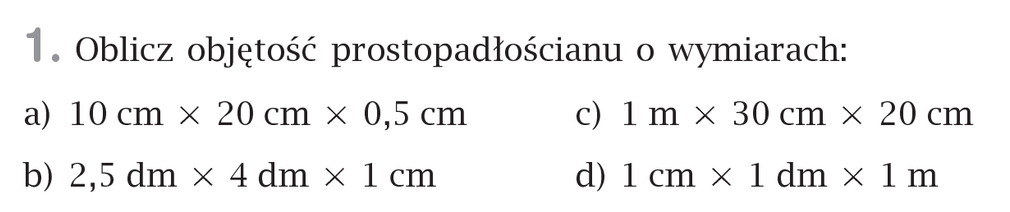 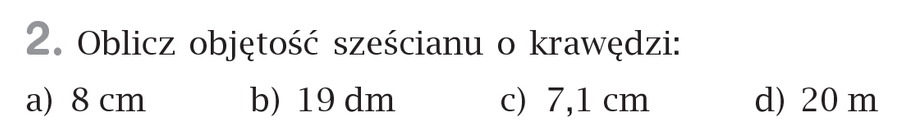 Matematyka kl.6  środa  13.05Temat: Objętość graniastosłupa rozwiązywanie zadań.Rozwiązujemy zadania, korzystamy ze wzorów na objętość graniastosłupa.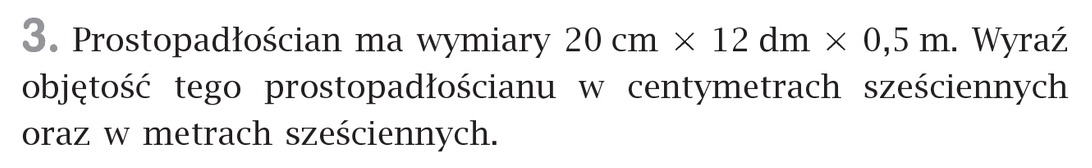 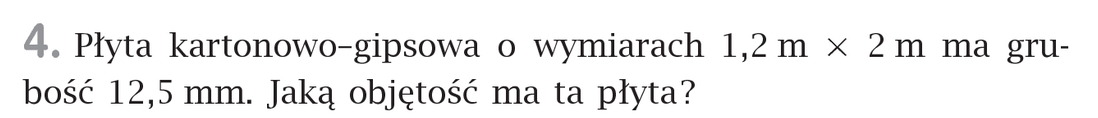 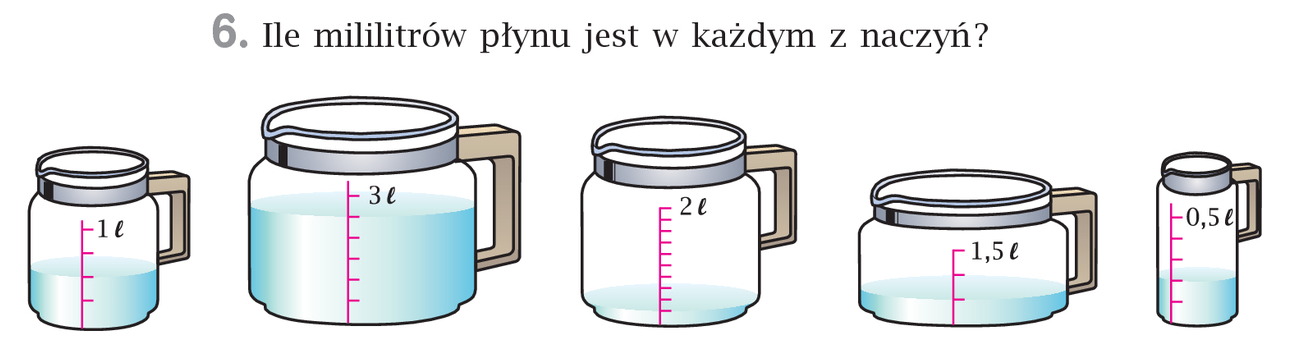 Matematyka kl.6  czwartek 14.05Temat: Litry i mililitry –obliczanie objętości graniastosłupów.Rozwiąż zadania.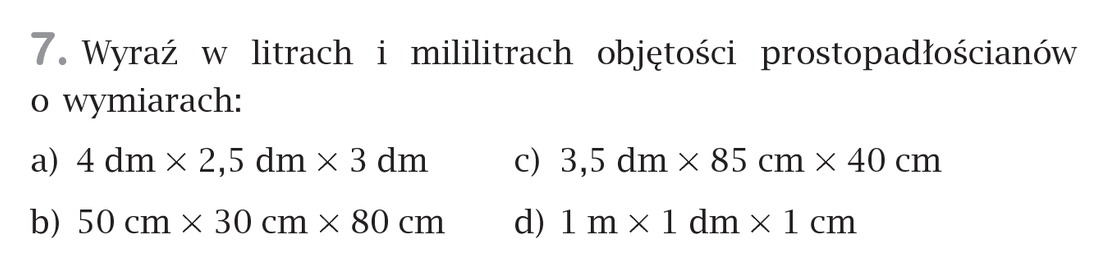 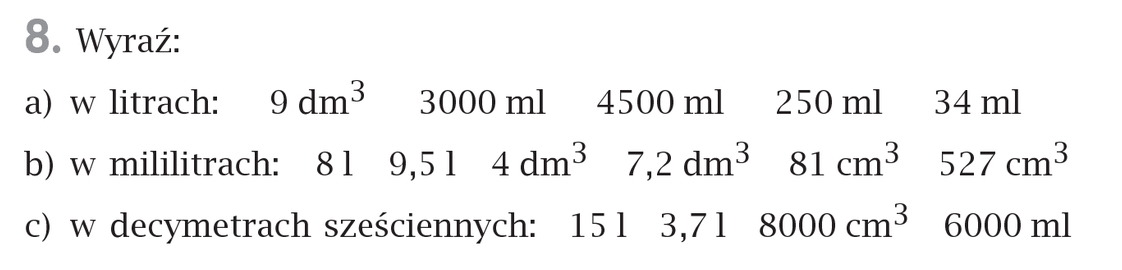 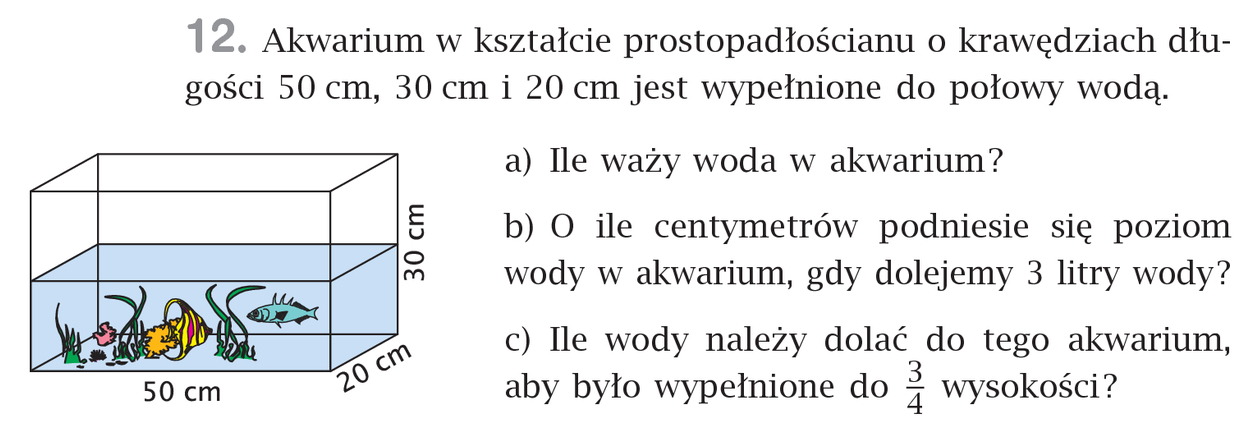 